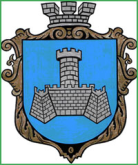 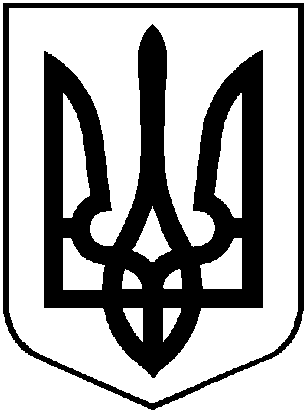 У К Р А Ї Н Ам. Хмільник  Вінницької  областіР О З П О Р Я Д Ж Е Н Н Я М І С Ь К О Г О    Г О Л О В И05.05.2018 року                                                                                                            №181-рПро створення комісії щодо проведення обстеження прибережної смуги річки Південний Буг та його основних приток на території міста ХмільникаВраховуючи лист Хмільницького ВП ГУНП у Вінницькій області від 02.05.2018 № 1026/01-18, щодо фактів забруднення річки Південний Буг та її основних приток на території міста Хмільника з метою встановлення фактів, зазначених у листі, керуючись ст. 42, 59 Закону України «Про місцеве самоврядування в Україні»:Створити комісію щодо проведення обстеження прибережної смуги річки Південний Буг та його основних приток  на території міста Хмільника у наступному складі:2. Комісії приступити до роботи  з  10.05.2018  року, розглянути факти зазначені у заяві та скласти відповідний акт обстеження. 3. Контроль за виконанням цього розпорядження покласти на заступника міського голови з питань діяльності виконавчих органів міської ради Загіку В.М.        Міський голова                                                                С.Б. Редчик           С.П. МаташС.В. ТишкевичМ.М.ЗагнибородаІ.Г. СташокН.А. БуликоваГолова комісії:Голова комісії:Голова комісії:Загіка В.М.-заступник міського голови з питань діяльності виконавчих органів міської ради;Заступник голови комісії:Заступник голови комісії:Заступник голови комісії:Литвиненко І.С.-начальник відділу житлово-комунального господарства управління житлово-комунального господарства та комунальної власності  міської ради;Секретар комісії:Секретар комісії:Секретар комісії:Можаровський В.А.-провідний спеціаліст відділу житлово-комунального господарства управління житлово-комунального господарства та комунальної власності  міської ради;Члени комісії:Члени комісії:Члени комісії:Загниборода М.М.-начальник управління містобудування  та архітектури  міської ради-головний архітектор міста;Тишкевич С.В.-начальник відділу земельних відносин міської ради;Буликова Н.А.-начальник юридичного відділу міської ради;Залуцький В.Л.-ДОП Хмільницького ВП КВП ГУНП у Вінницькій області;Представник-Хмільницького районного управління Головного управління Держпродспоживслужби у Вінницькій області.